Year 1 Snow day online learning – 10th March 2023EnglishPractise writing your letters in the snow. Remember to start and end in the correct place.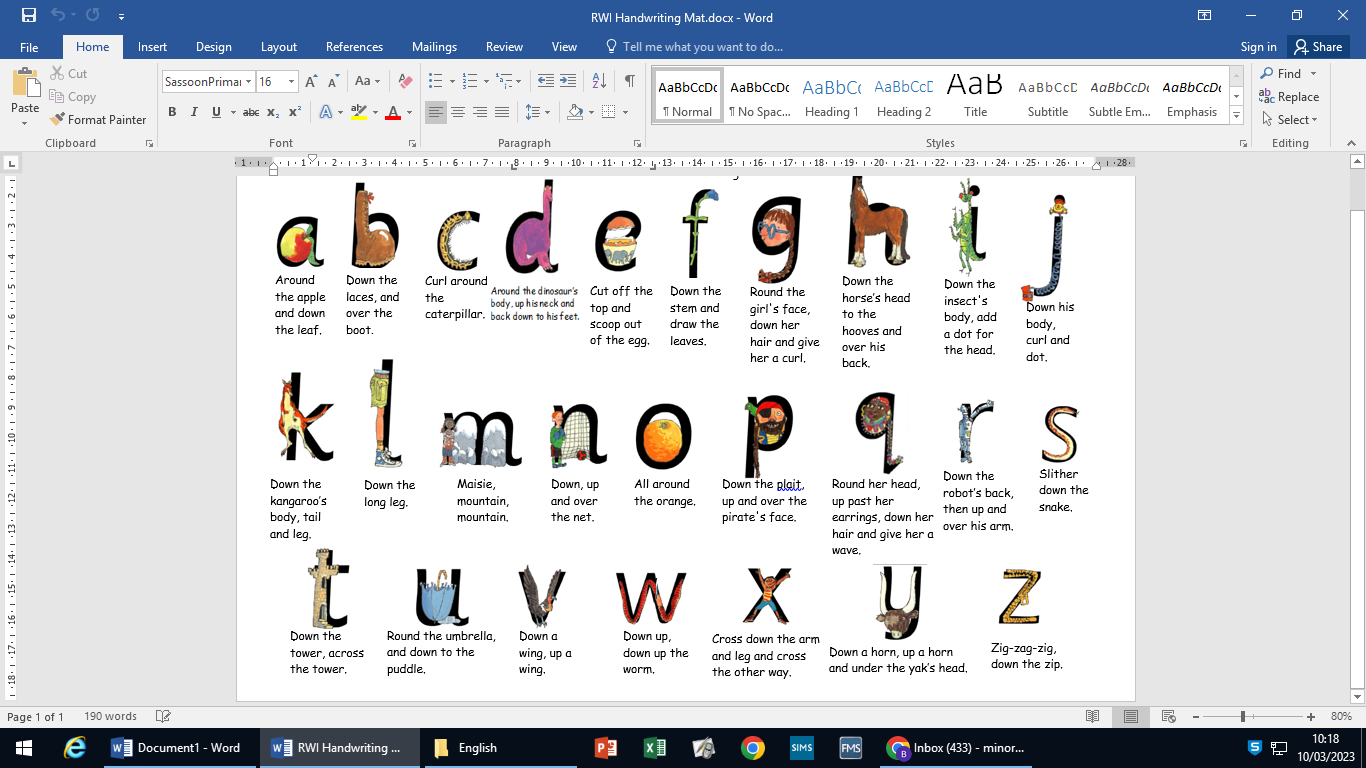 Write a recount about your snow day. Tell your teacher what you did and what you saw. Can you use some exciting adjectives to describe your day?MathsMaths in the snow – can you draw some arrays in the snow. Here is an example of an array:2 groups of 5Make 10 snow balls, can you share them out in 2 equal groups? 5 equal groups? 10 equal groups?Make a snowball, can you split it in half?ScienceMake 3 snow balls and wrap them in different materials. Predict which material will melt the snow the fastest.PE Remember to warm up your body by stretching your arms and legs. If you are going sledging, can you time how long it takes you to sledge down a hill?Reading Read a book of your choice to an adult. Choose a story on Bug Club to read.Send a picture of your learning or snow day to your teacher, we would love to see what you have been doing.Miss Minors, Miss Smith, Mrs Taylor